Geography in the News 12 (2019/20)
Wider reading watching in GeographyGeography in the News this week examines carbon neutral cities.  This week you are to watch a video about carbon neutral cities and complete the activities below.Video: https://www.bbc.co.uk/news/av/science-environment-51141619/climate-change-can-glasgow-go-carbon-neutral or https://tinyurl.com/carbonncBefore you start, find out what the term carbon footprint means: 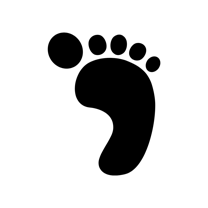 The Facts – Watch the above video and answer the questions belowGive examples of cities that are aiming to become carbon neutral. What does it mean for a city to go carbon neutral?   What are the two main strategies for becoming carbon neutral? Give examples of how carbon emissions can be balanced out. Why will it be a challenge for Glasgow to become carbon neutral by 2030?What will strategies to become carbon neutral focus on?What are the concerns about Glasgow becoming carbon neutral? The Links - https://www.internetgeography.net/homework/synoptic-links-in-geography/How does this article link to what you have previously studied in geography and/or what you already know? How does this link to other aspects of geography? The next levelEvaluate the concept of carbon neutral cities. 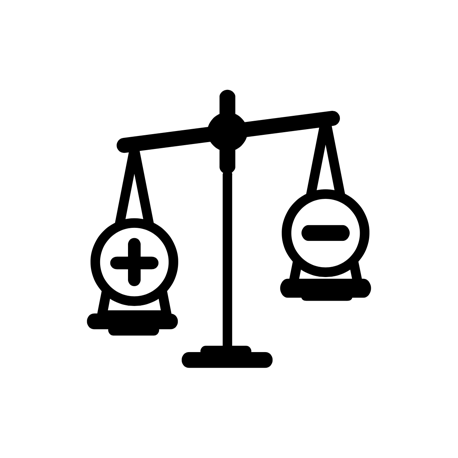 